Types de failles inverses et normales : https://www.youtube.com/watch?v=jxGVdN5cI2I&list=PL5mdIMX6SVlbUS9kMfmtLJ9AcHCK7KQfW&index=45Nappes de charriage : https://www.youtube.com/watch?v=RY24lQxMI4U&list=PL5mdIMX6SVlbUS9kMfmtLJ9AcHCK7KQfWhttps://nfabien-svt.fr/courslycee2019/1ere_spe2019/01theme1b/chap05.htm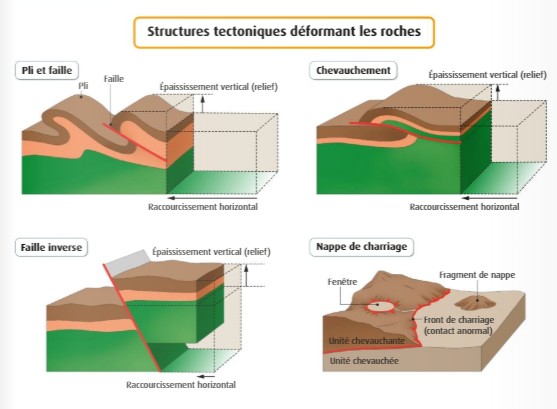 